                           جدول دروس رشته مهندسي تكنولوژي فناوري اطلاعات و ارتباطات- كاربردهاي ICT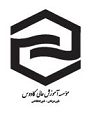 دروس جبرانيپيش نياز (پ)/ هم نياز (ه)واحدساعت اجراساعت اجرادروس اصلي پيش نياز (پ)/ هم نياز (ه)واحدساعت اجراساعت اجرادروس جبرانيپيش نياز (پ)/ هم نياز (ه)واحدنظريعمليدروس اصلي پيش نياز (پ)/ هم نياز (ه)واحدنظريعمليفناوري اطلاعات1+23232رياضي مهندسي در ICTرياضي كاربردي (پ)348-ذخيره و بازيابي اطلاعات232-تجزيه و تحليل سيستم‏هارياضي مهندسي در ICT (ه) 332-مدارهاي منطقي/اصول ديجيتال232-ساختار كامپيوتر و دستگاه‏هاي جانبيمدارهاي منطقي/اصول ديجيتال (پ)232-ارتباط داده ها232-كارگاه ساختار كامپيوتر و دستگاه‏ جانبيساختار كامپيوتر و دستگاه‏هاي جانبي (پ)1-48فيزيك موج، ارتعاش و نور232-پايگاه داده‏ها و سيستم‏هاي اطلاعاتيذخيره و بازيابي اطلاعات (پ)1+23232آزمايشگاه فيزيك موج، ارتعاش و نورفيزيك موج، ارتعاش و نور (پ)1-32كارگاه طراحي صفحات وببرنامه سازي پيشرفته (پ)- پايگاه داده‏ها و سيستم‏هاي اطلاعاتي(ه)1-64الكترو مغناطيس و امواجرياضي كاربردي (ه)348-مخابرات ديجيتالاحتمالات در ICT، تكنولوژي مخابرات (پ)- تجزيه و تحليل سيستم ها (ه)348-سيستم عامل232-كارگاه مخابرات ديجيتالمخابرات ديجيتال (پ)1-48تكنولوژي مخابرات348-شبكه انتقال داده‏هامخابرات ديجيتال و ارتباط داده‏ها (پ)232-دروس عمومي و معارف اسلامينام درسواحدساعت اجراساعت اجراكارگاه شبكه انتقال داده‏هاشبكه انتقال داده‏ها (پ)1-48دروس عمومي و معارف اسلامينام درسواحدنظريعمليدروس تخصصيپيش نياز (پ)/ هم نياز (ه)واحدساعت اجراساعت اجرامباني نظري اسلام (اخذ يك درس از اين گروه كه در دوران كارداني گذرانده نشده است، الزامي است)انديشه اسلامي 1‌ (مبدا و معاد)232-دروس تخصصيپيش نياز (پ)/ هم نياز (ه)واحدنظريعمليمباني نظري اسلام (اخذ يك درس از اين گروه كه در دوران كارداني گذرانده نشده است، الزامي است)انديشه اسلامي 2 (نبوت و امامت)232-فناوري اطلاعاتارتباط داده ها و فناوري اطلاعات مقطع كارداني(پ)1+23232مباني نظري اسلام (اخذ يك درس از اين گروه كه در دوران كارداني گذرانده نشده است، الزامي است)انسان در اسلام232-شبكه هاي NGNمخابرات ديجيتال و ارتباط داده ها (پ)232-مباني نظري اسلام (اخذ يك درس از اين گروه كه در دوران كارداني گذرانده نشده است، الزامي است)حقوق اجتماعي و سياسي در اسلام232-امنيت اطلاعاتمخابرات ديجيتال و پايگاه داده و سيستم‏هاي اطلاعاتي و ‌ارتباط داده (پ)1+11632انقلاب اسلامي(اخذ يك درس از اين گروه الزامي است)انقلاب اسلامي ايران232-سيستم‏هاي مخابرات سيارمخابرات ديجيتال(پ)348-انقلاب اسلامي(اخذ يك درس از اين گروه الزامي است)آشنايي با قانون اساسي جمهوري اسلامي ايران232-كارگاه سيستم‏هاي مخابرات سيارسيستم هاي مخابرات سيار (پ)1-48انقلاب اسلامي(اخذ يك درس از اين گروه الزامي است)انديشه سياسي امام خميني «ره»232-سيستم‏هاي مخابرات نوريمخابرات ديجيتال(ه348-تاريخ و تمدن اسلامي (اخذ يك درس از اين گروه الزامي است)تاريخ فرهنگ و تمدن اسلامي232-كارگاه سيستم‏هاي مخابرات نوريسيستم‏هاي مخابرات نوري(پ)1-48تاريخ و تمدن اسلامي (اخذ يك درس از اين گروه الزامي است)تاريخ تحليلي صدر اسلام232-سيستم‏هاي مخابرات ماهواره ايمخابرات ديجيتال (پ)1+23232تاريخ و تمدن اسلامي (اخذ يك درس از اين گروه الزامي است)تاريخ امامت232-اقتصاد در مهندسي ICTاحتمالات در مهندسي ICT (پ)232-آشنايي با منابع اسلامي (اخذ يك درس از اين گروه الزامي است)تفسير موضوعي قرآن232-دروس اختياريپيش نياز (پ)/ هم نياز (ه)واحدساعت اجراساعت اجراآشنايي با منابع اسلامي (اخذ يك درس از اين گروه الزامي است)تفسير موضوعي نهج البلاغه232-دروس اختياريپيش نياز (پ)/ هم نياز (ه)واحدنظريعمليورزش1-32كاربردهاي ICTفناوري اطلاعات (پ)232-دروس پايهپيش نياز (پ)/ هم نياز (ه)واحدساعت اجراساعت اجرامحيط هاي چند رسانه ايبرنامه سازي پيشرفته (پ)- كارگاه طراحي صفحات وب (پ)232-دروس پايهپيش نياز (پ)/ هم نياز (ه)واحدنظريعمليكارگاه محيط هاي چند رسانه ايكاربردهاي ICT (پ)- محيط هاي چند رسانه اي (پ)2-96برنامه سازي پيشرفته و كارگاه1+23232پروژه كارشناسيگذراندن حداقل 55 واحد3--رياضي كاربردي348-كارآموزيگذراندن حداقل 55 واحد2--احتمالات در ICTرياضي كاربردي (ه)232-محاسبات عدديرياضي كاربردي (پ)1+11632